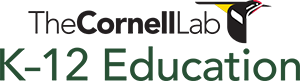 Your Name: _______________________________________________________________________Name of Count Site: ______________________________________________________________1. Count Protocol (Check one)      Stationary    Traveling    Incidental 2. Observation Date: _______________________________	 Start time: _______________________ AM / PM3. Birding group size: ____________  Duration (minutes) ____________ Distance traveled _____________ Are you reporting all the species you identified? (Check one)    Yes     NoCan’t identify a bird in the field? Use the back to sketch or describe any birds you couldn’t identify. Include as much information as possible (field marks, shape, size, behavior, where it was seen) so you can use a field guide to identify it later.SpeciesTotal # ofIndividualsNotes